nDear CouncillorYou are hereby summoned to attend a meeting of the Planning, Transport and Climate Change Committee to take place on Tuesday 3rd March 2020 at 14.00 in the Roden Suite, Edinburgh House, Wem.Yours sincerely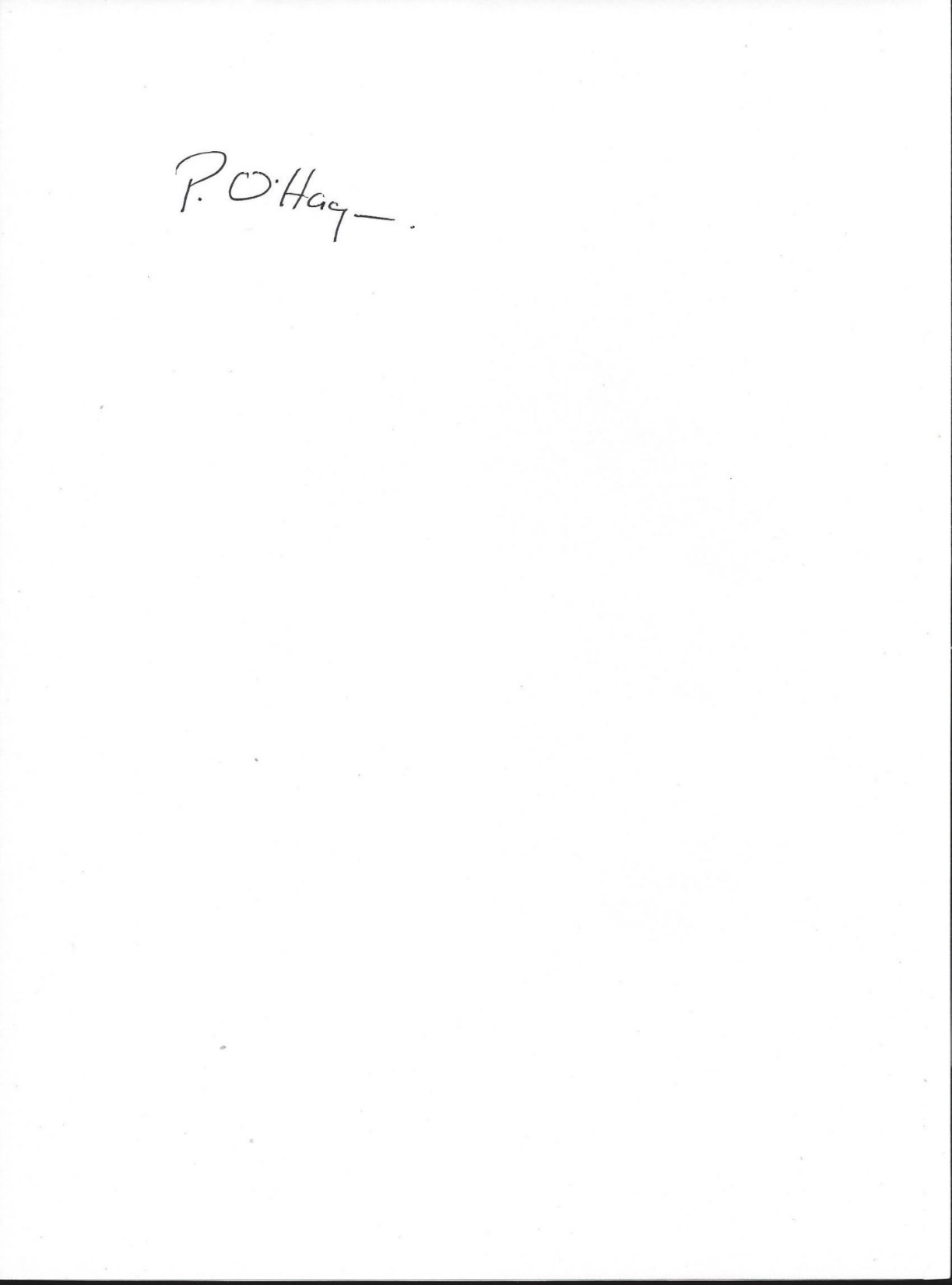 Town ClerkAGENDAWem Town CouncilWem-Birthplace of the Modern Sweet PeaTown Clerk and Treasurer:Mrs. P. E. O’HaganWem Town Council OfficesEdinburgh HouseNew StreetWem, ShropshireSY4 5DB
Tel & Fax: (01939) 232733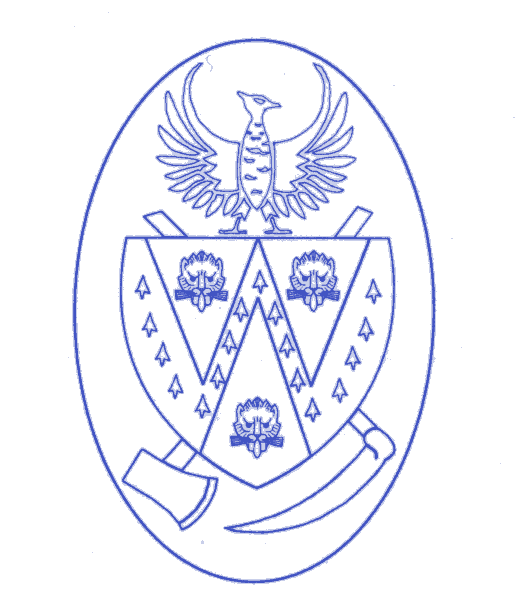 Email: info@wem.gov.ukAssistant Clerk Email: assistant.clerk@wem.gov.ukWebsite: www.wem.gov.uk                     25.2.201Apologies - To receive any apologies and reasons for absence.2Minutes – to approve the minutes of the Planning and Transport Committee meeting held   on 9.12.1934Exclusion of Public and PressTo resolve that as publicity would be prejudicial to the public interest by reason of the confidential nature of the business to be transacted, the public and press be excluded from the meeting in accordance with Section 1 of the Public Bodies (Admission to Meetings) Act 1960. Confidential Pre Application Enquiry PREAPP/20/00034 - for consideration (details enclosed)